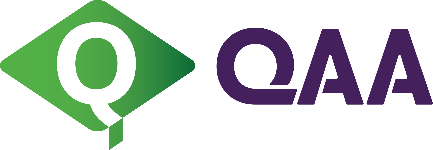 Educational Oversight Review Consultation Online Survey QuestionsThis document provides a copy of the survey questions to help you when preparing your response. Please use the online survey to submit your response.  Please note that the survey needs to be completed in one sitting. Once the survey has been submitted you will not be able to change your answers.   This consultation seeks views regarding the proposed implementation of a new review method that has been developed to replace a number of existing QAA methods. It proposes to replace the alternative provider methods currently deployed by QAA with a new single method - the Educational Oversight Review - with flexible elements to reflect the circumstances of different providers.Privacy NoticeAll answers provided will be completely confidential, and will be anonymous unless you choose to provide identifiable personal data in response to any of the questions. No personal data will be shared with third parties. Any results reported after the survey will only be in aggregate form, and individual responses will not be identifiable. Further details are available in our privacy notice.Name:Institution/Employer:Job Title:Are you responding on behalf of your institution?YesNoAre you responding as an individual?YesNoIn reference to paragraphs 20-23 of the consultation:Do you agree with the proposed categories of providers set out in paragraph 2 of the guidance document?YesPartiallyNoPlease provide any comments:In reference to paragraphs 24-28 of the consultation:Considering the table on page 3-4 of the guidance document and the information regarding the contents of the components within the guidance document (paragraphs 6-19) - do you consider the proposed structure of each review for each category of provider is appropriate?YesPartiallyNoPlease provide any comments:In reference to paragraphs 29-31 of the consultation:Do you agree that all category A providers should be subject to a consistent FSMG check?YesPartiallyNoPlease provide any comments:In reference to paragraphs 32-34 of the consultation:Based on your understanding of the Full and Core component reviews as set out in the guidance document, do you agree that the indicative timescales proposed for a full review (paragraphs 31-32 of the guidance document) are appropriate?YesPartiallyNoPlease provide any comments:In reference to paragraphs 35-37 of the consultation:Do you agree with QAA removing an application fee for providers requiring a review for the purposes of educational oversight for the Home Office, or specific course designation, and maintaining a fee of £1,500 for providers that request a review for other purposes?YesPartiallyNoPlease provide any comments:In reference to paragraphs 38-40 of the consultation:Do you have any comments on the process of review, as set out in the guidance document between paragraphs 33 and 121 (including suggestions for enhancements to the guidance)?In relation to the Core component, do you have any comments on the mapping between the Quality Code and the Home Office requirements, as set out in pages 8-13 of the guidance?In reference to paragraphs 41-42 of the consultation:Do you agree with the range of judgements we have set out in paragraphs 90-94, and in Annex 6, of the guidance document and how those judgements will be determined?YesPartiallyNoPlease provide any comments:
Do you agree with the approach we have set out in paragraphs 100-108 of the guidance document regarding how we shall determine an unsuccessful outcome for a provider?YesPartiallyNoPlease provide any comments:In reference to paragraphs 43-45 of the consultation:Do you agree with the proposed approach that the expectation will be that the monitoring process will consist primarily of an annual return, and that a monitoring visit will only take place under certain circumstances?YesPartiallyNoPlease provide any comments:Do you agree with the range of monitoring judgements we have set out in paragraphs 146-150 and in Annex 6, of the guidance document and how those judgements will be determined?YesPartiallyNoPlease provide any comments:In reference to paragraphs 46-52 of the consultation:Do you have any views on the indicative fee schedule?In reference to paragraphs 53-54 of the consultation:Do you have any views on our proposal to charge the Monitoring fee on an academic-year basis, rather than a calendar-year basis?In reference to paragraphs 55-60 of the consultation:Do you agree with our proposal to implement the new review method in the 2024-25 academic year with mitigations in place for existing providers due a full review in that year?YesPartiallyNoPlease provide any comments:Do you have any suggestions for additional mitigations we could implement to aid the transition for existing providers?In reference to paragraph 61 of the consultation:Do you agree with our proposed approach for managing the transition from the Annual Maintenance fee to the Monitoring fee for providers, subject to the alternative provider methods?YesPartiallyNoPlease provide any comments:In reference to paragraph 62 of the consultation:Do you have any further views in relation to the contents of the guidance document, or in relation to these proposals that you have not included elsewhere in your response to this consultation?Published – 25 March 2024© The Quality Assurance Agency for Higher Education 2024Registered charity numbers 1062746 and SC037786www.qaa.ac.uk